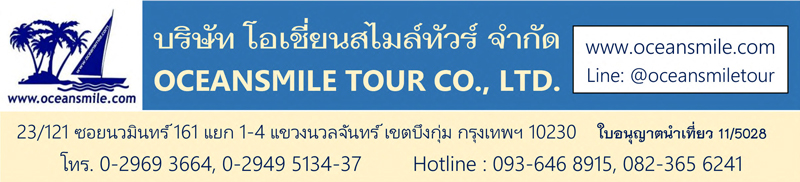 [XI-AN871-AP] ซีอาน ภูเขาสายรุ้ง เส้นทางสายไหม ตุนหวง ทูรูฟาน อุรุมฉีถ้ำหินม่ายจีซาน ภูเขาสายรุ้ง ด่านเจียยี่กวน ขี่อูฐ ถ้ำโมเกาคู อุรุมฉี (บินภายใน) เส้นทางท่องเที่ยว ซีอาน เทียนสุ่ย จางเย่ เจียยี่กวน ตุนหวง ทูรูฟาน อูรูมูฉี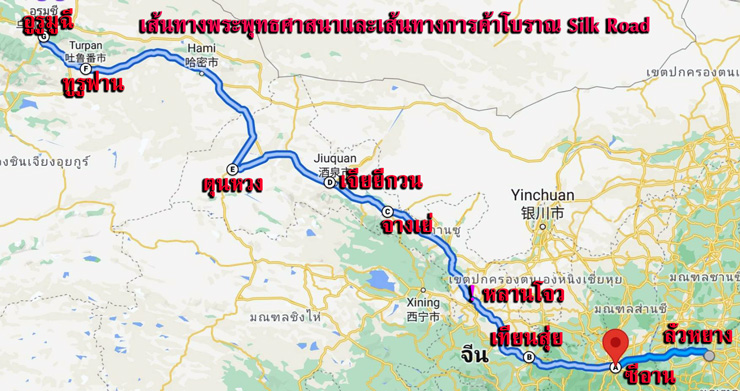 • Premium Trip (No Shop – พัก 5 ดาว)• เส้นทางสายไหม มาจากสินค้าที่เปรียบเสมือนหัวใจของการค้าขายในเส้นทางนี้คือผ้าไหมจากประเทศจีน มีจุดเริ่มต้นที่ เมืองซีอานหรือนครฉางอาน ศูนย์กลางของอารยะธรรมจีนโบราณในอดีตและสิ้นสุดลงที่เมืองอิสตันบูล ประเทศตุรกี ซึ่งในอดีตผ้าไหมเป็นที่ต้องการของดินแดนที่ห่างไกลในทวีปยุโรป ผลจากการติดต่อค้าขายทำให้เกิดการแลกเปลี่ยนวัฒนธรรม ศาสนา และวิทยาการระหว่างสองทวีป นำไปสู่เรื่องราวทางประวัติศาสตร์ เอกลักษณ์และสถานที่ที่สวยงามมากมายบนเส้นทางสายนี้• ชม ถ้ำม่ายจีซานและถ้ำตุนหวง 2 ใน 4 ถ้ำหินแกะสลักขนาดใหญ่ที่สุดของจีน ถ้ำพุทธศิลป์ที่ได้ขึ้นเป็นมรดกโลก• ชมความมหัศจรรย์ของ ภูเขาสายรุ้ง Rainbow Mountain กับธรรมชาติที่สรรค์สร้าง • เที่ยวปราการด่านตะวันตก ด่านเจียยี่กวน สุดเขตประเทศจีน• สนุกสนานการการ ขี่อูฐกลางทะเลทราย ไปชม ทะเลสาบวงพระจันทร์• ชม เมืองทูรูฟาน (Turpan) เมืองศูนย์กลางการค้าที่สำคัญบนเส้นทางสายไหมสายเหนือ• เดินทางสบายเน้นนั่งรถไฟความเร็วสูงช่วยประหยัดเวลาในการเดินทาง• ไม่ลงร้านช้อปร้านยา มีเวลาเที่ยวเต็มที่ ไม่มีขาย Option เสริม ไม่เก็บเงินเพิ่มราคาทัวร์วันแรก : สนามบินดอนเมือง - ซีอาน14.00 น. 	พร้อมกันที่ สนามบินดอนเมือง อาคารผู้โดยสารชั้น 3 ประตู 1 สายการบินแอร์เอเชีย เจ้าหน้าที่คอยให้การต้อนรับ16.40 น. 	ออกเดินทางสู่ เมืองซีอาน โดยสายการบินแอร์เอเชีย เที่ยวบินที่ FD58821.35 น. 	ถึง Xi'an Xianyang Airport (XIY) เมืองซีอานเมืองหลวงของมณฑลส่านซี มีประวัติศาสตร์ยาวนานกว่า 3,000 ปี ได้ถูกสถาปนาเป็นราชธานีในนาม “นครฉางอาน” เคยเป็นนครหลวงในสมัยต่างๆ รวมทั้งสิ้น 13 ราชวงศ์ เป็นจุดเริ่มต้นของเส้นทางสายไหม หลังผ่านพิธีการตรวจคนเข้าเมืองแล้ว นำท่านเข้าที่พัก (พัก Delta By Marriott Xi'an หรือระดับ 5 ดาว)วันที่สอง : ซีอาน - นั่งรถไฟความเร็วสูง - เทียนสุ่ย - ถ้ำหินม่ายจีซาน ศาลเจ้าฝูซี เมืองเก่าเทียนสุ่ย07.00 น. 	บริการอาหารเช้าที่โรงแรม (1) หลังอาหารนำท่านเดินทางสู่ สถานีรถไฟซีอาน09.00 น.	ออกเดินทางสู่ เมืองเทียนสุ่ย โดยรถไฟความเร็วสูง D2685 (09.00-10.28) 10.28 น.   	ถึง เมืองเทียนสุ่ย นำท่านเดินทางสู่ ถ้ำหินม่ายจีซาน (Maijishan Grottoes)12.00 น.   	บริการอาหารกลางวันที่ภัตตาคาร (2) หลังอาหารนำท่านชม ถ้ำหินม่ายจีซาน (Maijishan Grottoes) ถ้ำหินที่ถูกสร้างขึ้นในช่วงปลายสมัยราชวงศ์ฉิน หรือราว ค.ศ. 384-417 เมื่อคราวที่พุทธศาสนาจากอินเดียเข้าสู่ประเทศจีนผ่านเส้นทางสายไหม มีการสร้างเพิ่มเติมในอีกช่วงหลายราชวงศ์ ถ้ำหินม่ายจีซานตั้งอยู่บนหน้าผาสูงในเขตม่ายจี เมืองเทียนสุ่ย มณฑลกานซู่ เป็น 1 ใน 4 ถ้ำหินแกะสลักขนาดใหญ่ที่สุดของจีน ชื่อ “ม่ายจีซาน” มีความหมายถึง “กองรวงข้าวสาลี” ตามรูปลักษณ์ของภูเขาที่เหมือนรวงข้าวสาลีวางซ้อนกันอยู่ ปัจจุบันม่ายจีซานประกอบด้วยถ้ำน้อยใหญ่ 221 แห่งและได้มีการอนุรักษ์พระพุทธรูปหินสลักกว่า 7,000 องค์ และภาพจิตรกรรมฝาผนังขนาดใหญ่กว่า 1,300 ตารางเมตร โดยถ้ำหินแกะสลักแห่งนี้โด่งดังด้านศิลปะการปั้นดินงดงามระดับโลกและมีชื่อเสียงในฐานะ “หอนิทรรศการศิลปะประติมากรรมตะวันออก” ได้รับการขึ้นทะเบียนเป็นมรดกโลก จากนั้นนำท่านชม ศาลเจ้าฝูซี เป็นศาลเจ้าที่สร้างขึ้นเพื่อระลึกถึงตระกูลเสินหนงที่สอนให้คนจีนรู้จักทำการเพาะปลูกในสมัยโบราณ19.00 น. 	บริการอาหารค่ำที่ภัตตาคาร (3) หลังอาหารชม เมืองเก่าเทียนสุ่ย ชมสถาปัตยกรรมจีนโบราณที่ประดับประดาด้วยแสงสีสวยงาม ภายในเมืองเก่ามีร้านของกินมากมาย (พัก Holiday Inn Express Hotel เมืองนี้มีระดับ 4 ดาว)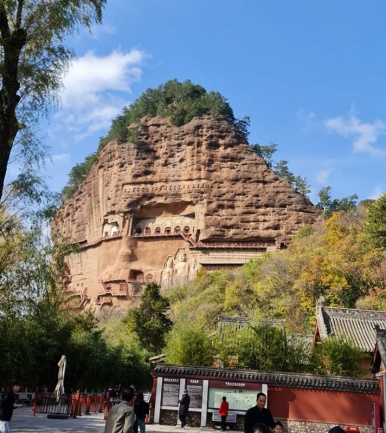 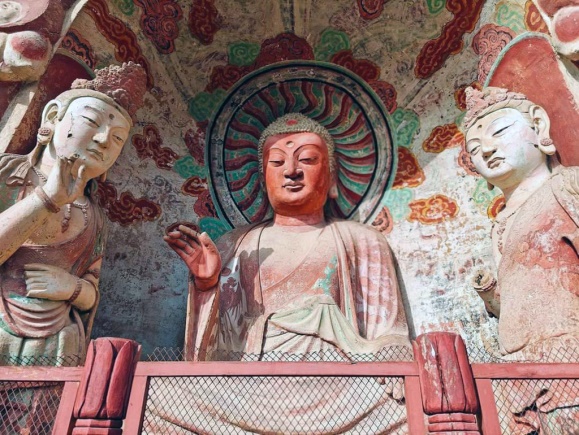 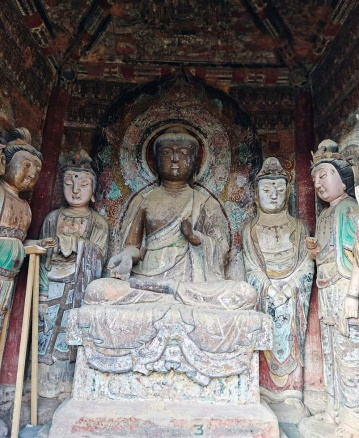 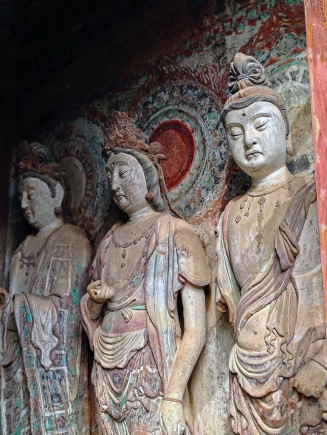 วันที่สาม : เมืองเทียนสุ่ย - นั่งรถไฟความเร็วสูง – จางเย่ ภูเขาสายรุ้ง Rainbow Mountain07.00 น. 	บริการอาหารเช้าที่โรงแรม (4) หลังอาหารนำท่านเดินทางสู่ สถานีรถไฟเทียนสุ่ย09.31 น.	ออกเดินทางสู่ เมืองจางเย่ โดยรถไฟความเร็วสูง D2671 (09.31-14.20) รถไฟผ่านที่ราบสูงชิงไห่ บางส่วนของเส้นทางผ่านที่ราบสูงถึง 3,600-3,800 เมตร ผ่านเขตหมู่บ้านของชาวทิเบต ชมวิวภูเขาหิมะ12.00 น.   	บริการอาหารกลางวันบนขบวนรถไฟ (จัดอาหารข้าวกล่องอุ่นร้อน-ขนมปัง 5)14.20 น.   	ถึง เมืองจางเย่ นำท่านชม ภูเขาสายรุ้ง เปลี่ยนรถเป็นรถอุทยาน นำท่านเที่ยวชม ภูมิทัศน์จางเย่ฉีเหลียนซานตันเสียตี้เม่า หรือ ภูเขาสายรุ้ง Rainbow Mountain จัดเป็นหนึ่งในภูมิทัศน์มหัศจรรย์ของธรรมชาติอันงดงามแปลกตาในเขตภูเขาฉีเหลียนซาน ครอบคลุมอาณาบริเวณกว้างขวางถึง 300 ตร.กม. อยู่บนระดับความสูง 2,000-3,800 เมตร สันนิษฐานว่ามีอายุมากกว่า 2 ล้านปี ผ่านการกัดกร่อนของธรรมชาติ ทำให้เห็นถึงชั้นของแร่ธาตุใต้ดินที่บ้างเป็นริ้วเลื่อมลายหลากสีสันสวยงามมีรูปร่างแปลกตามากมาย 19.00 น. 	บริการอาหารค่ำที่ภัตตาคาร (6) หลังอาหารพักผ่อน (พัก Zhangye Bing Guan Hotel ระดับ 5 ดาว)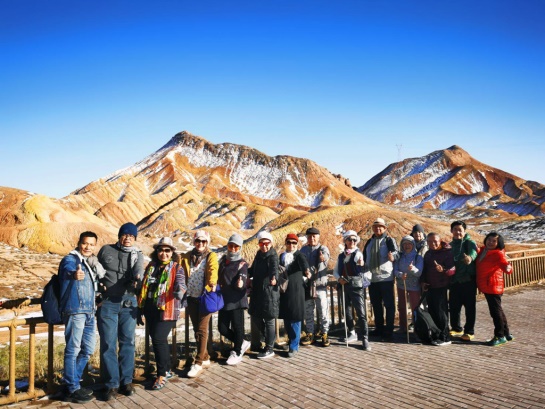 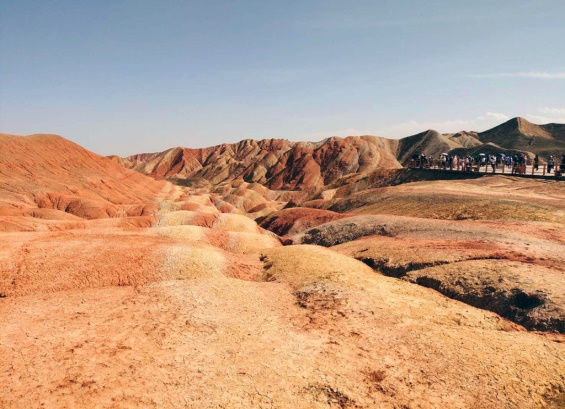 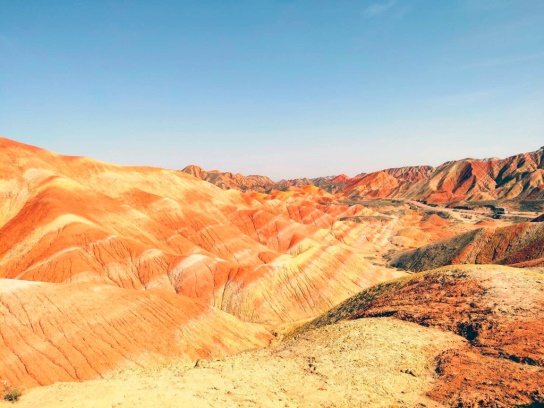 วันที่สี่ : เมืองจางเย่ วัดพระใหญ่ - เจียยี่กวน ปราการด่านตะวันตก 07.00 น. 	บริการอาหารเช้าที่โรงแรม (7) หลังอาหารนำท่านชม วัดพระใหญ่ – ต้าฝอซื่อ สร้างใน ปีค.ศ.1098 สมัยซีเซี่ยภายในวิหารใหญ่เป็นที่ประดิษฐานของพระนอนศักดิ์สิทธิ์องค์ใหญ่ที่สุดของประเทศจีน มีความยาว 34.5 ม. จากนั้นนำท่านเดินทางสู่ เมืองยี่กวน (ใช้เวลา 2.30 ชม.)12.00 น.   	บริการอาหารกลางวันที่ภัตตาคาร (8) หลังอาหารนำท่านเที่ยวชม ด่านเจียยี่กวน ปราการด่านตะวันตกด่านสุดท้ายของกําแพงเมืองจีนที่สูงตระหง่านเป็นปราการที่แข็งแรงและสำคัญที่สุดในภาคตะวันตก ซึ่งสร้างขึ้นในราวปลายราชวงศ์หมิงถึงต้นราชวงศ์ชิง (กลางศตวรรษที่17) เที่ยวชมป้อมปราการและชมลานจัตุรัสป้อมปราการด้านในที่มีกำแพงรายล้อม (รวมค่ารถกอล์ฟ)19.00 น.   	บริการอาหารค่ำที่ภัตตาคาร (9) หลังอาหารพักผ่อนกันตามสบาย (พัก Nuo Jin Hotel หรือระดับ 5 ดาว)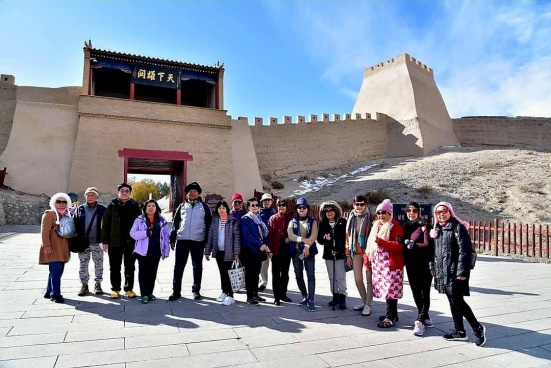 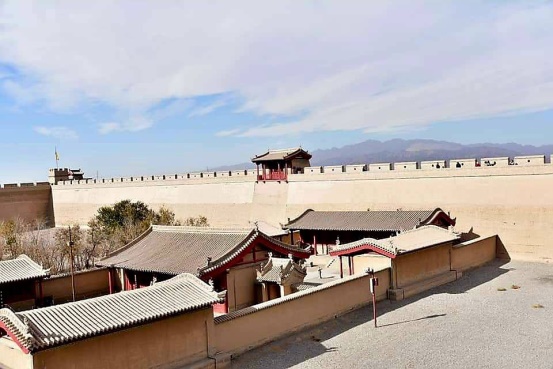 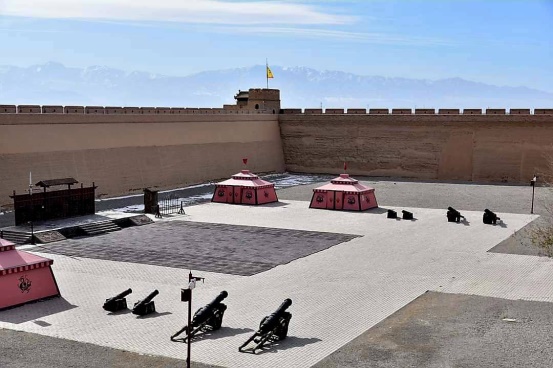 วันที่ห้า : เจียยี่กวน – เมืองตุนหวง - เนินทรายหมิงซาซาน ขี่อูฐ ทะเลสาบวงพระจันทร์ 07.00 น. 	บริการอาหารเช้าที่โรงแรม (10) หลังอาหารออกเดินทางสู่ เมืองตุนหวง (5 ชม.) เป็นเมืองโอเอซิสและเมืองยุทธศาสตร์บนเส้นทางสายไหมที่นักเดินทางทุกคนต้องหยุดแวะเพื่อจัดเตรียมเสบียงให้พร้อมก่อนเดินทางผ่านทะเลทรายอันยาวไกล เมืองตุงหวงเป็นเมืองที่มีความเจริญรุ่งเรืองที่สุดในเส้นทางสายไหม12.00 น.   	บริการอาหารกลางวันที่ภัตตาคาร (11) หลังอาหารนำท่านเดินทางสู่ เนินทรายหมิงซาซาน เทือกเขาทะเลทรายที่มีความยาวจากทิศตะวันออกไปยังทิศตะวันตก 40 กิโลเมตร จากทิศเหนือไปทิศใต้ 20 กิโลเมตร ยอดเขามีความสูงประมาณ 100 เมตร ทรายมีสีสันต่างกัน 5 สี คือ สีแดง เหลือง เขียว ขาว ดำ ที่มาของภูเขาหมิงซาซานแปลว่าภูเขาทรายร้องไห้ ตามตำนานเล่าว่าเคยมีกองทัพ 2 กองทัพกำลังสู้รบกันอยู่และในขณะนั้นได้เกิดพายุทรายพัดกระหน่ำ จึงทำให้ทั้ง 2 กองทัพถูกฝังทั้งเป็นภายใต้กองทราย ปัจจุบันภูเขาหมิงซาซานเป็นจุดท่องเที่ยวที่สำคัญของเมืองตุนหวง ให้ท่านได้ ขี่อูฐชมทะเลทราย ที่กว้างใหญ่ เดินตามกันเป็นทิวแถวไปตามสันทรายที่โค้งไปมา ภูเขาทรายดูเป็นประกายเมื่อต้องแสงอาทิตย์ตัดกับฟ้าสวยสีครามใสที่ท่านจะประทับ ใจ จากนั้นนำท่านชม ทะเลสาบวงพระจันทร์ เป็นบ่อน้ำผุดที่ไม่เคยเหือดแห้ง แม้จะอยู่กลางทะเลทรายหมิงซาซาน มีความลึกเฉลี่ยเพียง 6 เมตร ความกว้างของทะเลสาบจากทิศเหนือไปทิศใต้ประมาณ 100 เมตร และจากทิศตะวันตกไปทิศตะวันออก 25 เมตร ลักษณะของบ่อน้ำแห่งนี้คล้ายกับเสี้ยวพระจันทร์ จึงเป็นที่มาของ "สระน้ำวงพระจันทร์หรือสระน้ำพระจันทร์เสี้ยว" (รวมค่าขี่อูฐและค่ารถรางเที่ยวทะเลทราย)19.00 น.   	บริการอาหารค่ำที่ภัตตาคาร (12) หลังอาหารนำท่านช้อปปิ้งที่ ตลาดซาโจว ช้อปปิ้งของฝากเมืองตุนหวง ชมวิถีชีวิตและความเป็นอยู่กันตามอัธยาศัย (พัก Tianhe Hotel หรือระดับ 5 ดาว)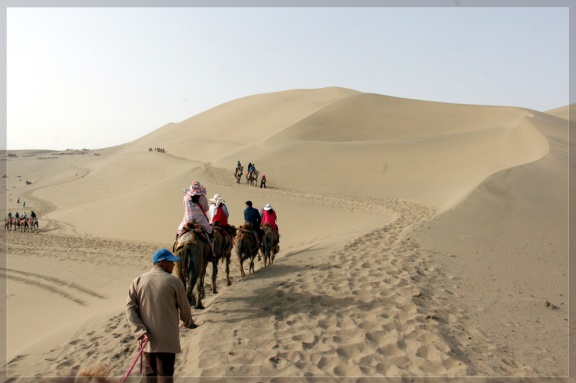 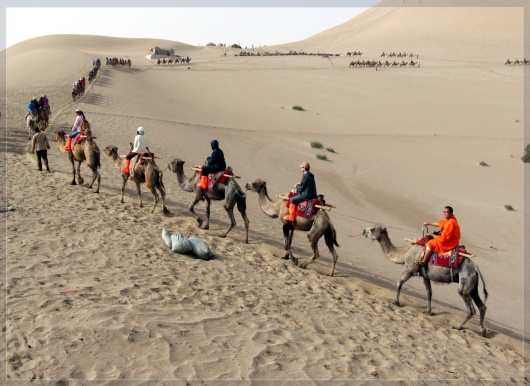 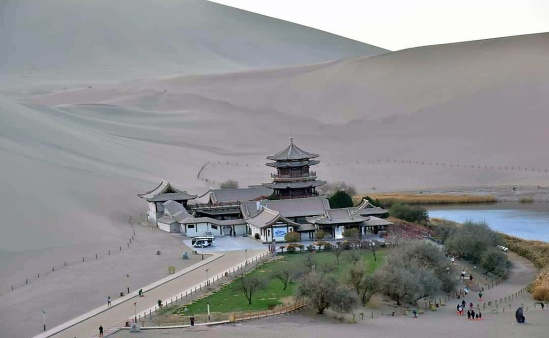 วันที่หก : ตุนหวง - ถ้ำโมเกาคู - หลิวหยวน - นั่งรถไฟความเร็วสูง - เมืองทูรูฟาน07.00 น. 	บริการอาหารเช้าที่โรงแรม (13) หลังอาหารนำท่านเที่ยวชม ถ้ำโมเกาคู หรือ เชียนฝอต้ง (รวมรถแบตเตอรี่) ชม ภาพยนต์ดิจิตอล ที่ถ่ายทอดเรื่องราวของถ้ำโมเกาคู ถ้ำโมเกาคูได้รับการขึ้นทะเบียนเป็นมรดกโลกจากองค์การยูเนสโกเมื่อปี ค.ศ. 1987 และได้รับการยกย่องเป็นแหล่งพุทธศิลป์ที่ยิ่งใหญ่ที่สุดของจีน เป็นสิ่งก่อสร้างมหัศจรรย์บนหน้าผาของภูเขาหมิงซาซาน ผาหินถูกเจาะเป็นถ้ำจำนวนทั้งสิ้น 492 ถ้ำ ภายในเป็นที่บรรจุพุทธประติมากรรมและภาพเขียนพุทธประวัติต่างๆ ในอดีตกาลและส่วนใหญ่ของถ้ำแห่งนี้ใช้เป็นสถานที่ประกอบพิธีทางศาสนา ปัจจุบันถ้ำโมเกาคูหรือรู้จักกันในชื่อถ้ำตุนหวนเป็นสถานที่ท่องเที่ยวสำคัญบนเส้นทางสายไหม12.00 น.   	บริการอาหารกลางวันที่ภัตตาคาร (14) หลังอาหารเดินทางสู่ เมืองหลิวหยวน Liuyuan นั่งรถไฟความเร็วสูง ขบวน D55 16.35-19.56 16.35 น.	ออกเดินทางสู่ เมืองทูรูฟาน (Turpan) ในอดีตเป็นเมืองศูนย์กลางการค้าที่สำคัญแห่งหนึ่งบนเส้นทางสายไหมสายเหนือ ที่นี่เคยมีเมืองโบราณสำคัญๆ หลายแห่ง รวมทั้งเป็นจุดพักของกองคาราวานสินค้า19.56 น.   	ถึง เมืองทูรูฟาน บริการอาหารค่ำที่ภัตตาคาร (15) หลังอาหารพักผ่อนตามอัธยาศัย (พัก Hampton by Hilton Turpan หรือระดับ 5 ดาว)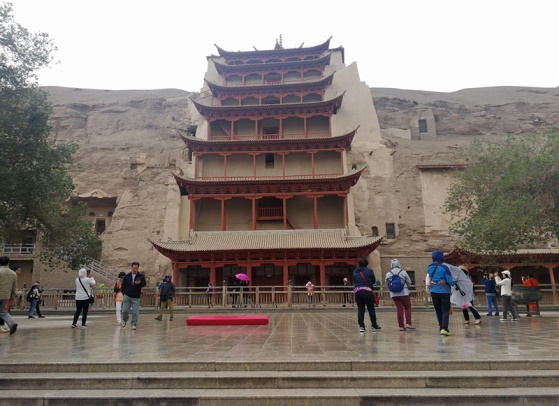 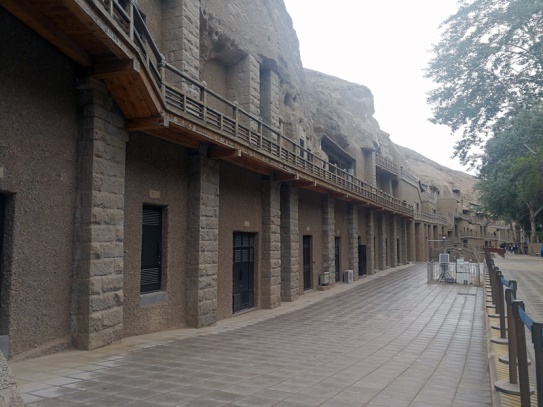 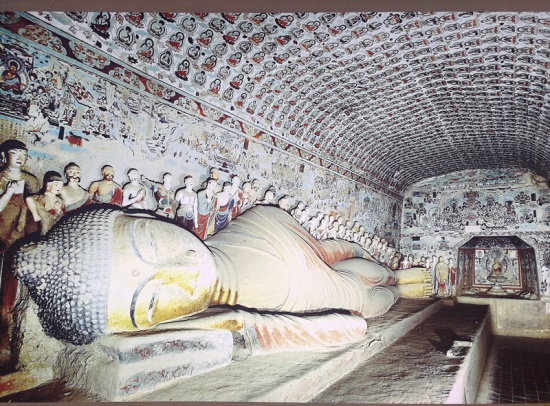 วันที่เจ็ด : บ่อน้ำคันเอ๋อจิ่ง ถ้ำพระพันองค์ เมืองโบราณเกาชาง – หมู่บ้านโบราณอุยกูร์ถู่ยี่โกว - อุรุมฉี07.00 น. 	บริการอาหารเช้าที่โรงแรม (16) หลังอาหารนำท่านชม บ่อน้ำคันเอ๋อจิ่ง หรือ คาเรส อันเป็นระบบชลประทานที่ชาวเมืองทูรูฟานในอดีตใช้ภูมิปัญญาสร้างขึ้นมาโดยขุดอุโมงค์ส่งน้ำใต้ดินที่เอาน้ำจากหิมะที่ละลายจากภูเขาหิมะเทียนซาน (ภูเขาสวรรค์) เพื่อมาหล่อเลี้ยงชีวิตผู้คน มีระยะทางยาวรวมกว่า 5,000 กิโลเมตร จัดอันดับให้เป็นงานก่อสร้างโดยฝีมือมนุษย์ที่ยิ่งใหญ่เป็นอันดับ 3 ในแผ่นดินจีน จากนั้นนำท่านชม ถ้ำพระพันองค์(เชียนฝอต้ง) เป็นอีกหนึ่งถ้ำพุทธศิลป์ โบราณที่สำคัญของเส้นทางสายไหม เป็นมรดกโลกของจีนโบราณที่มีชื่อในวงการศิลปกรรมโลกประกอบด้วยถ้ำน้อย-ใหญ่กว่า 490 ถ้ำ เจาะตามผนังเขามีภาพเขียนและรูปปั้นเกี่ยวกับพระพุทธศาสนาที่เขียนด้วยสีสันอย่างงดงามจำนวนมากมายตั้งแต่สมัยราชวงศ์เว่ย-ถัง-หยวน นำท่านชม เมืองโบราณเกาชาง เป็นเมืองโบราณบนเส้นทางการค้าขายเส้นทางสายไหมที่เจริญรุ่งเรืองมาก รวมทั้งเป็นเส้นทางพระพุทธศาสนามาสู่อินเดียในสมัยพระถั๋งซำจั๋ง จึงมีผู้คนมากมายหลายเชื้อชาติเคยอาศัยอยู่ในเมืองแห่งนี้ (รวมรถกอล์ฟ) 12.00 น.   	บริการอาหารกลางวันที่ภัตตาคาร (17) หลังอาหารนำท่านชม หมู่บ้านโบราณอุยกูร์ถู่ยี่โกว (Tuyugou Mazha Village) หมู่บ้านประวัติศาสตร์และวัฒนธรรมโบราณยาวนานกว่า 2,600 ปี มีภูมิทัศน์ทางวัฒนธรรมและธรรมชาติ รวมทั้งวัฒนธรรมทางพุทธศาสนาและวัฒนธรรมตะวันตกที่สะท้อนถึงภูมิหลังทางวัฒนธรรมของชาวอุยกูร์ซินเจียงมาอย่างยาวนาน จากนั้นออกเดินทางสู่ เมืองอุรุมฉี เมืองหลวงของเขตปกครองตนเองซินเจียง มีพื้นที่เขตปกครองที่ใหญ่ที่สุดของจีน เป็นเมืองทางตะวันตกเฉียงเหนือของจีน และมีพรมแดนติดต่อกับประเทศต่างๆ ถึง 8 ประเทศ ได้แก่ มองโกเลีย, คาซัคสถาน, สาธารณรัฐคีร์กิซ, อุเบกิซสถาน, ทาจิกิซสถาน, อัฟกานิสถาน, ปากีสถาน และอินเดีย มีสภาพภูมิประเทศที่ประกอบไปด้วยทะเลทรายทากลามากัน ทะเลทรายที่ใหญ่ที่สุดของจีน มีเทือกเขาพาดอยู่ถึง 3 แนว คือทางเหนือมีเทือกเขาอัลไต ตอนกลางมีเทือกเขาเทียนซาน ทางใต้มีเทือกเขาคุนลุน19.00 น.   	บริการอาหารค่ำที่ภัตตาคาร (18) หลังอาหารพักผ่อน (พัก Hampton by Hilton Urumqi หรือระดับ 5 ดาว)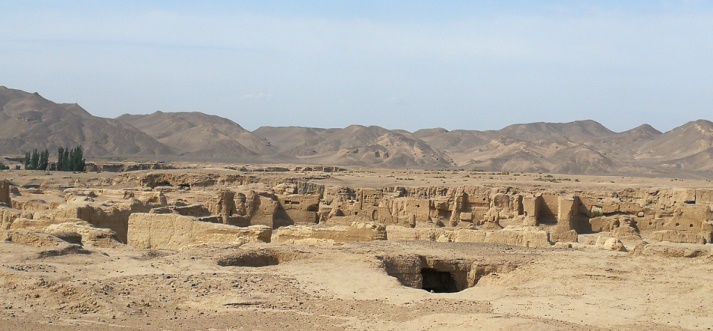 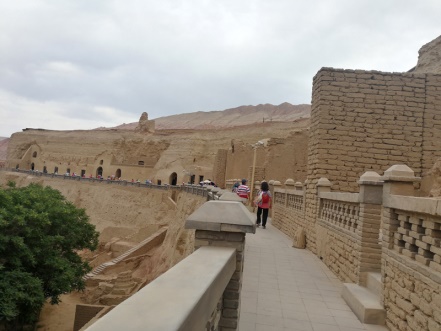 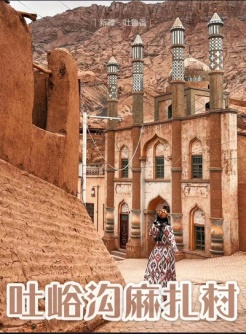 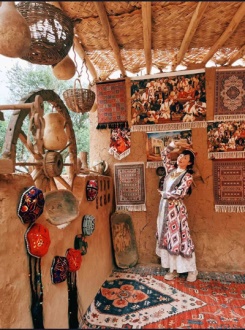 วันที่แปด : อูรูมูฉี - ตลาดต้าปาจา - บินภายใน - ซีอาน07.00 น. 	บริการอาหารเช้าที่โรงแรม (19) หลังอาหารนำท่านช้อปปิ้งที่ ตลาดต้าปาจา เป็นตลาดพื้นเมืองที่เป็นสัญลักษณ์เมืองอูรูมูฉี จำหน่ายสินค้าพื้นเมือง เช่น อัลมอนด์, วอลนัท, กีวีอบแห้ง, ลูกเกด ฯลฯ แล้วยังมีสินค้าพื้นเมืองมากมาย12.00 น.   	บริการอาหารกลางวันที่ภัตตาคาร (20) หลังอาหารนำท่านออกเดินทางสู่ สนามบินอูรูมูฉี URC16.00 น.   	ออกเดินทางสู่ เมืองซีอาน โดยสายการ 9C 8846 (16.00-19.25) หรือ MU 2462 (15.20-18.35)19.25 น.   	ถึง สนามบินซีอาน อิสระอาหารเย็นที่สนามบิน รอต่อเครื่อง22.50 น. 	ออกเดินทางกลับสู่กรุงเทพฯ โดยสายการบิน แอร์เอเชีย เที่ยวบินที่ FD58901.45 น. 	ถึง สนามบินดอนเมือง โดยสวัสดิภาพ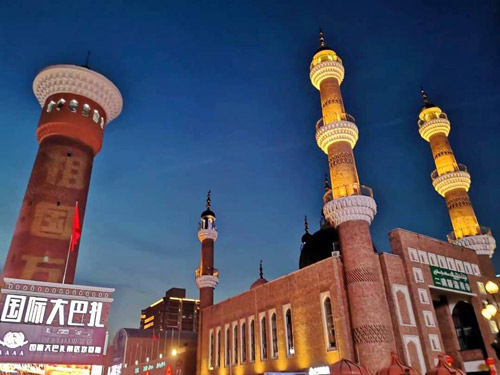 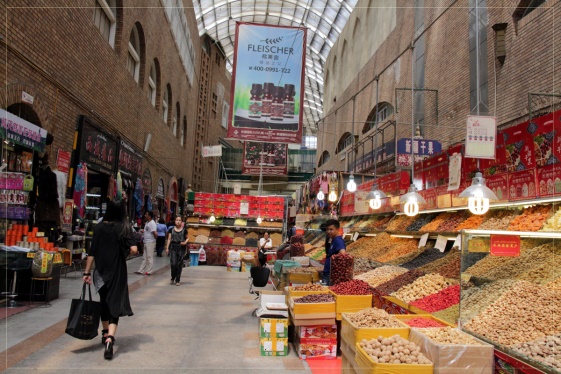 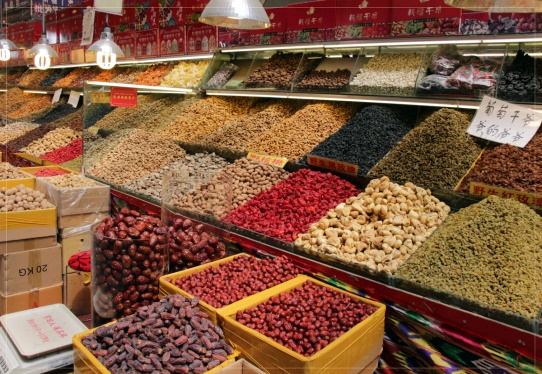 • การเดินทาง1.กระเป๋าเดินทาง แนะนำแบบกระเป๋าล้อลาก ใบไม่ใหญ่มาก เพื่อสะดวกในการเดินทาง2.การเดินทางเน้นนั่งรถไฟความเร็วสูงเพื่อประหยัดเวลาในการเดินทาง แต่จะเหนื่อยกับการลากกระเป๋าขึ้น-ลงรถไฟ• ค่าบริการนี้รวม1.ค่าโรงแรมที่พัก 7 คืน (พักห้องละ 2 ท่าน ระดับ 5 ดาว)2.ค่าตั๋วเครื่องบินภายในประเทศจีน3.ค่าอาหารทุกมื้อพร้อมอาหารว่างและเครื่องดื่ม4.ค่ารถปรับอากาศนำเที่ยว + ค่าตั๋วรถไฟความเร็วสูง + ค่าขี่อูฐ5.ค่าประกันอุบัติเหตุ วงเงินค่ารักษา 500,000.- / เสียชีวิต 1,000,000.-บาท (ตามเงื่อนไขกรมธรรม์ประกันอุบัติเหตุแบบกลุ่ม)6.ค่าธรรมเนียมเข้าชมสถานที่ต่างๆ7.ไกด์จีน รับ-ส่งที่สนามบิน (พูดไทยหรืออังกฤษ)• หมายเหตุ1.ค่าตั๋วเครื่องบินกรุงเทพฯ-ซีอาน-กรุงเทพฯ ตามระบุในรายการทัวร์2.ค่าทิปมัคคุเทศก์จีนและคนขับรถ (40 หยวนต่อวัน 8 วัน รวม 320 หยวน)• การสำรองที่นั่ง1.กรณีลูกค้าให้จองตั๋วเครื่องบิน วางมัดจำท่านละ 15,000.-บาท พร้อมส่งหน้าพาสปอร์ต+ใบโอนเงิน+เบอร์โทรติดต่อ2.กรณีลูกค้าจองตั๋วดอนเมือง-ซีอาน-ดอนเมืองเอง วางมัดจำท่านละ 15,000.-บาท (เพื่อจองตั๋วภายในประเทศจีน)3.ส่วนที่เหลือชำระก่อนการเดินทาง 20 วัน• เงื่อนไขอื่นๆ• บริษัทฯ รับเฉพาะผู้มีประสงค์เดินทางเพื่อการท่องเที่ยวเท่านั้น• หากท่านถูกเจ้าหน้าที่ตรวจคนเข้าเมืองของประเทศไทยหรือประเทศปลายทาง ปฏิเสธการเข้าหรือออกเมืองด้วยเหตุผลใดๆ ก็ตาม ทำให้ท่านไม่สามารถเดินทางต่อไป ทางบริษัทฯ ขอสงวนสิทธิ์ที่จะไม่คืนเงินค่าทัวร์บางส่วนหรือทั้งหมด• บริษัทฯ ขอสงวนสิทธิ์ในการรับผิดชอบต่อค่าใช้จ่าย ในกรณีที่เกิดเหตุสุดวิสัย เช่น การยกเลิกเที่ยวบิน การล่าช้าของสายการบิน ภัยธรรมชาติ การจลาจลและทรัพย์สินที่สูญหายระหว่างเดินทาง ที่เกิดขึ้นเหนืออำนาจความควบคุมของบริษัทฯ• ในระหว่างเดินทาง หากท่านไม่ใช้บริการใดๆ ถือว่าท่านสละสิทธิ์ ไม่สามารถเรียกร้องขอค่าบริการคืนได้Daysโปรแกรมทัวร์ อาหารHotel1สนามบินดอนเมือง – ซีอาน FD588 (16.40-21.35)-/-/-ซีอาน 5 ดาว2ซีอาน - นั่งรถไฟความเร็วสูง D2685 (09.00-10.28) – เทียนสุ่ยถ้ำหินม่ายจีซาน ศาลเจ้าฝูซี เมืองเก่าเทียนสุ่ยB/L/Dเทียนสุ่ย 4 ดาว3เทียนสุ่ย - นั่งรถไฟความเร็วสูง D2671 (09.31-14.20) – เมืองจางเย่ภูเขาสายรุ้ง Rainbow MountainB/L/Dจางเย่ 5 ดาว4เมืองจางเย่ - วัดพระใหญ่– ด่านเจียยี่กวนB/L/Dเจียยี่กวน 5 ดาว5เจียยี่กวน – ตุนหวง - เนินทรายหมิงซาซาน ขี่อูฐ ทะเลสาบวงพระจันทร์B/L/Dตุนหวง 5 ดาว6ตุนหวง - ถ้ำโมเกาคู - นั่งรถไฟความเร็วสูง - เมืองทูรูฟานB/L/Dทูรูฟาน 5 ดาว7บ่อน้ำคันเอ๋อจิ่ง ถ้ำพระพันองค์ เมืองเกาชาง – หมู่บ้านโบราณอุยกูร์ - อูรูมูฉีB/L/Dอูรูมูฉี 5 ดาว8อูรูมูฉี - ตลาดต้าปาจา - บินภายใน – ซีอานซีอาน - สนามบินดอนเมือง FD589 (22.50-01.45+1)B/L/-บนเครื่อง• เดือนเมษายน – 25 ตุลาคม 2567• เดือนเมษายน – 25 ตุลาคม 2567• เดือนเมษายน – 25 ตุลาคม 2567• เดือนเมษายน – 25 ตุลาคม 2567• เดือนเมษายน – 25 ตุลาคม 2567จำนวนคนราคา (ไม่รวมตั๋วเครื่อง)ราคา (รวมตั๋วเครื่อง)พักเดี่ยวเพิ่มรถเดินทาง10 - 14 ท่าน51,995.--9,500.-รถ BUS 38 ที่นั่ง15 - 20 ท่าน49,555.--9,500.-รถ BUS 38 ที่นั่ง21 ท่านขึ้นไป47,995.--9,500.-รถ BUS 38 ที่นั่ง